Manifestazione di disponibilitàSpett.le Comune di Modoloinfo@pec.comune.modolo.nu.itIl/La sottoscritto/a ______________________________, nat_ a ______________il____________, residente a ______________________________________ in ____________________________, cell.________________________pec_________________________mail____________________           idoneo nella selezione pubblica Unica per il profilo professionale di Operaio tecnico manutentivo specializzato, Area degli Operatori esperti, (ex Posizione Giuridica B3) approvata dall’Unione di Comuni della Planargia con determinazione n. 312 del 07/12/2023,MANIFESTA la disponibilità a partecipare all’Interpello dell’Elenco Idonei per il profilo professionale di Operaio tecnico manutentivo specializzato, Area degli Operatori esperti, (ex Posizione Giuridica B3) indetto dal Comune di Modolo con determinazione n. del ____, finalizzato alla copertura a tempo pieno e indeterminato di n. 1 Operaio tecnico manutentivo specializzato, Area degli Operatori esperti, (ex Posizione Giuridica B3), presso l’Area Gestione del Territorio (servizio tecnico e manutentivo).Il /la  sottoscritto/a, consapevole delle sanzioni penali previste dall’art. 76 del D.P.R. 445/2000, nel caso di mendaci dichiarazioni, falsità negli atti, uso o esibizione di atti falsi o contenenti dati non rispondenti a verità,DICHIARAdi avere/non avere (cancellare la voce che non interessa) diritto alla riserva/preferenza  (In caso di risposta positiva allegare idonea documentazione).Data                                                                                                                                FirmaAllegare documento d’identità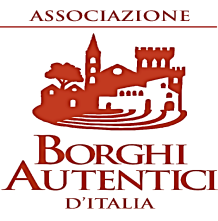 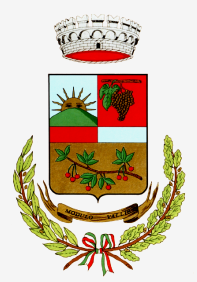 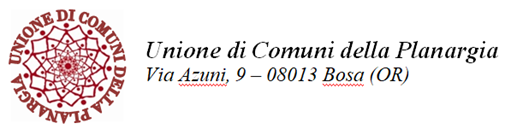 ASSOCIAZIONE BORGHI AUTENTICI D'ITALIAViale Matteotti n.49 - 43039 Salsomaggiore Terme (PR)Tel. 0524 587185 Fax 0524 580034C.F. 95108270653 E-mail: associazione@borghiautenticiditalia.it  - www.borghiautenticiditalia.it/bai  COMUNE DI MODOLOPROVINCIA DI ORISTANOVia Roma n. 76, 09090 – Modolo (OR) F. e P. I. 00161500913Tel. 0785/35666 – Fax. 0785/35378www.comunedimodolo.gov.itinfo@pec.comune.modolo.nu.itUNIONE DI COMUNIDELLA PLANARGIA Via Azuni angolo Via Azuni n. 9 – 08013 Bosa (OR)C.F. e P.I.: 01295640914Tel. 0785/825110 – Fax 0785/373329www.unioneplamo.itOGGETTOInterpello Elenco Idonei Unione di Comuni della Planargia per il profilo professionale di “Operaio tecnico manutentivo specializzato, Area degli Operatori esperti, (ex PosizioneGiuridica B3) Manifestazione di disponibilità a partecipare alla selezione.